Best Practices aus der öV-Branche zur Steigerung des öV-AnteilsBesten Dank für Ihre Rückmeldungen an: modalsplitstudie@voev.chTransportunternehmenRhätische Bahn AGRhätische Bahn AGRhätische Bahn AGRhätische Bahn AGRhätische Bahn AGRhätische Bahn AGKontaktperson(inkl. E-Mail-Adresse)Martin MoserMartin.moser@rhb.chMartin MoserMartin.moser@rhb.chMartin MoserMartin.moser@rhb.chMartin MoserMartin.moser@rhb.chMartin MoserMartin.moser@rhb.chMartin MoserMartin.moser@rhb.chMassnahme zur Steigerung des öV-Anteils Angebotsausbauten Retica 30 und Retica 30+Angebotsausbauten Retica 30 und Retica 30+Angebotsausbauten Retica 30 und Retica 30+Angebotsausbauten Retica 30 und Retica 30+Angebotsausbauten Retica 30 und Retica 30+Angebotsausbauten Retica 30 und Retica 30+Kurzbeschreibung der Massnahme Mit den Angebotsausbauten Retica 30 und Retica 30+ soll in den nächsten Jahren in fast ganz Graubünden auf der Schiene der Halbstundentakt eingeführt werden. Damit wird die Standortattraktivität Graubündens gestärkt. Die Kunden profitieren von einem zeitgemässen öV-Angebot und kommen damit rasch, preiswert, sicher, pünktlich und ökologisch zu ihrem Ziel.Mit den Angebotsausbauten Retica 30 und Retica 30+ soll in den nächsten Jahren in fast ganz Graubünden auf der Schiene der Halbstundentakt eingeführt werden. Damit wird die Standortattraktivität Graubündens gestärkt. Die Kunden profitieren von einem zeitgemässen öV-Angebot und kommen damit rasch, preiswert, sicher, pünktlich und ökologisch zu ihrem Ziel.Mit den Angebotsausbauten Retica 30 und Retica 30+ soll in den nächsten Jahren in fast ganz Graubünden auf der Schiene der Halbstundentakt eingeführt werden. Damit wird die Standortattraktivität Graubündens gestärkt. Die Kunden profitieren von einem zeitgemässen öV-Angebot und kommen damit rasch, preiswert, sicher, pünktlich und ökologisch zu ihrem Ziel.Mit den Angebotsausbauten Retica 30 und Retica 30+ soll in den nächsten Jahren in fast ganz Graubünden auf der Schiene der Halbstundentakt eingeführt werden. Damit wird die Standortattraktivität Graubündens gestärkt. Die Kunden profitieren von einem zeitgemässen öV-Angebot und kommen damit rasch, preiswert, sicher, pünktlich und ökologisch zu ihrem Ziel.Mit den Angebotsausbauten Retica 30 und Retica 30+ soll in den nächsten Jahren in fast ganz Graubünden auf der Schiene der Halbstundentakt eingeführt werden. Damit wird die Standortattraktivität Graubündens gestärkt. Die Kunden profitieren von einem zeitgemässen öV-Angebot und kommen damit rasch, preiswert, sicher, pünktlich und ökologisch zu ihrem Ziel.Mit den Angebotsausbauten Retica 30 und Retica 30+ soll in den nächsten Jahren in fast ganz Graubünden auf der Schiene der Halbstundentakt eingeführt werden. Damit wird die Standortattraktivität Graubündens gestärkt. Die Kunden profitieren von einem zeitgemässen öV-Angebot und kommen damit rasch, preiswert, sicher, pünktlich und ökologisch zu ihrem Ziel.Foto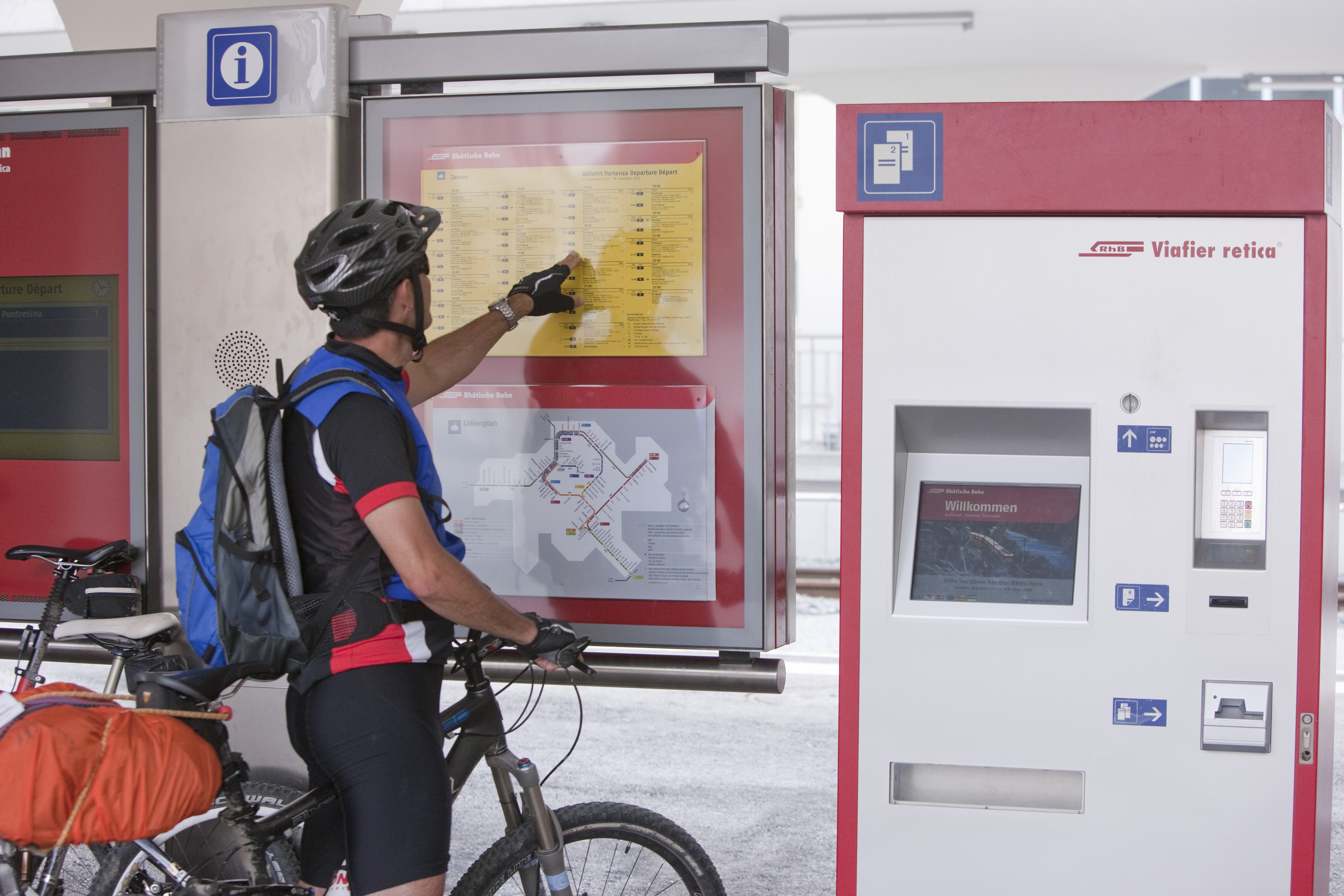 Ziel der MassnahmeVerbesserung des öffentlichen VerkehrsangebotsVerbesserung des öffentlichen VerkehrsangebotsVerbesserung des öffentlichen VerkehrsangebotsVerbesserung des öffentlichen VerkehrsangebotsVerbesserung des öffentlichen VerkehrsangebotsVerbesserung des öffentlichen VerkehrsangebotsZielgruppeDiverseDiverseDiverseDiverseDiverseDiverseWirkungsbereich der Massnahme FernverkehrRegionalverkehrRegionalverkehrOrtsverkehrOrtsverkehrTouristischer VerkehrStandMassnahme umgesetztUmsetzungszeitpunkt: …Massnahme umgesetztUmsetzungszeitpunkt: …Massnahme in PlanungGeplante Umsetzung:2021-2029Massnahme in PlanungGeplante Umsetzung:2021-2029Massnahme noch nicht in PlanungMassnahme noch nicht in PlanungOptional:Beurteilung / ErfahrungsberichtPositives FeedbackPositives FeedbackPositives FeedbackNegatives FeedbackNegatives FeedbackNegatives FeedbackOptional:Beurteilung / Erfahrungsbericht………………